Expression of Interest Form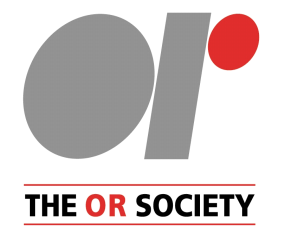 Details of organisationDetails of contact personName of organisation:Name:Name of organisation:Position in organisation:Address:Postcode:Address – if different from organisation:Postcode:Telephone:Telephone:e-mail:e-mail:Website:Alternative telephone number or mobile:How did you hear about Pro Bono O.R?How did you hear about Pro Bono O.R?